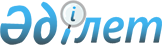 Об утверждении государственного образовательного заказа на дошкольное воспитание и обучение, размера родительской платы на 2019 год в Аккайынском районе Северо-Казахстанской областиПостановление акимата Аккайынского района Северо-Казахстанской области от 2 августа 2019 года № 199. Зарегистрировано Департаментом юстиции Северо-Казахстанской области 2 августа 2019 года № 5524
      В соответствии с подпунктом 8-1) пункта 4 статьи 6 Закона Республики Казахстан от 27 июля 2007 года "Об образовании", акимат Аккайынского района Северо-Казахстанской области ПОСТАНОВЛЯЕТ:
      1. Утвердить государственный образовательный заказ на дошкольное воспитание и обучение, размер родительской платы на 2019 год в Аккайынском районе Северо-Казахстанской области, согласно приложению.
      2. Коммунальному государственному учреждению "Отдел образования акимата Аккайынского района Северо-Казахстанской области" в установленном законодательством Республики Казахстан порядке обеспечить:
      1) государственную регистрацию настоящего постановления в республиканском государственном учреждении "Департамент юстиции Северо-Казахстанской области Министерство юстиции Республики Казахстан";
      2) в течение десяти календарных дней со дня государственной регистрации настоящего постановления направление его копии в бумажном и электронном виде на казахском и русском языках в Северо-Казахстанский региональный центр правовой информации – филиал республиканского государственного предприятия на праве хозяйственного ведения "Институт законодательства и правовой информации Республики Казахстан" Министерства юстиции Республики Казахстан для официального опубликования и включения в Эталонный контрольный банк нормативных правовых актов Республики Казахстан;
      3) размещение настоящего постановления на интернет-ресурсе коммунального государственного учреждения "Аппарат акимат Аккайынского района Северо-Казахстанской области" после его официального опубликования.
      3. Контроль за исполнением настоящего постановления возложить на курирующего заместителя акима Аккайынского района Северо-Казахстанской области.
      4. Настоящее постановление вводится в действие по истечении десяти календарных дней после дня его первого официального опубликования.  Государственный образовательный заказ на дошкольное воспитание и обучение, размер родительской платы 2019 год в Аккайынском районе Северо-Казахстанской области на
      продолжение таблицы
      Примечание: В дошкольном мини-центре с полным днем пребывания при коммунальном государственном учреждении "Аралагашская средняя школа имени Каирбека Оразова", питание детей полностью осуществляется за счет средств спонсора ИП "Зинченко и К".
					© 2012. РГП на ПХВ «Институт законодательства и правовой информации Республики Казахстан» Министерства юстиции Республики Казахстан
				Приложение к постановлению  акимата Аккайынского районаСеверо-Казахстанской областиот "__" ______ 2019 года № __
№ п/п
Административно-территориальное расположение организаций дошкольного воспитания и обучения
Количество воспитанников организаций дошкольного воспитания и обучения
Количество воспитанников организаций дошкольного воспитания и обучения
Количество воспитанников организаций дошкольного воспитания и обучения
№ п/п
Административно-территориальное расположение организаций дошкольного воспитания и обучения
Ясли-сад
Дошкольный мини-центр с полным днем пребывания
Дошкольный мини-центр с неполным днем пребывания
1
Государственное коммунальное казенное предприятие "Ясли-сад Балапан" акимата Аккайынского района Северо-Казахстанской области Министерства образования и науки Республики Казахстан
140
2
Государственное коммунальное казенное предприятие "Ясли-сад Чебурашка" коммунального государственного учреждения "Отдел образования акимата Аккайынского района Северо-Казахстанской области"
50
3
Дошкольный мини-центр при коммунальном государственном учреждении "Астраханская средняя школа", село Астраханка, улица Школьная 2
 

23
15
4
Дошкольный мини-центр при коммунальном государственном учреждении "Аралагашская средняя школа имени Каирбека Оразова", село Аралагаш, улица Центральная 67 
 

22
5
Дошкольный мини-центр при коммунальном государственном учреждении "Власовская средняя школа", село Власовка, улица Шаталова 20
 

28
6
Дошкольный мини-центр при коммунальном государственном учреждении "Ивановская средняя школа", село Ивановка, улица 9мая, 7
 

25
7
Дошкольный мини-центр при коммунальном государственном учреждении "Полтавская средняя школа", село Полтавка, улица Грейдерная 12
25
14
8
Дошкольный мини-центр при коммунальном государственном учреждении "Рублевская средняя школа", село Рублевка, улица Конституция 61
 

18
9
Дошкольный мини-центр при коммунальном государственном учреждении "Токушинская школа-гимназия" коммунального государственного учреждения "Отдел образования акимата Аккайынского района Северо-Казахстанской области", село Токуши, улица Юбилейная 15
35
47
10
Дошкольный мини-центр при коммунальном государственном учреждении "Чаглинская средняя школа", село Шагалалы, улица Центральная 14
25
11
11
Дошкольный мини-центр при коммунальном государственном учреждении "Дайындыкская основная школа", село Дайындык улица Дайындык 64
11
12
Дошкольный мини-центр при коммунальном государственом учреждении "Камышловская основная школа" Аккайынского района Северо-Казахстанской области, село Камышлово, улица Школьная 22
13
13
Дошкольный мини-центр при коммунальном государственном учреждении "Киялинская средняя школа имени Андрея Хименко" государственного учреждения "Аккайынский районный отдел образования" акимата Аккайынского района Северо-Казахстанской области", село Киялы, улица Учебная 48
45
14
Дошкольный мини-центр при коммунальном государственном учреждении "Ленинская средняя школа", село Ленинское, улица Целинная 14
32
15
Дошкольный мини-центр при коммунальном государственном учреждении "Советская средняя школа имени У.М. Ахмедсафина", село Трудовое, улица Пушкина 17
26
16
Дошкольный мини-центр при коммунальном государственном учреждении "Тюменская основная школа" Аккайынского района Северо-Казахстанской области, село Тюменка, улица Первая 37
8
17
Дошкольный мини-центр при коммунальном государственном учреждении "Смирновская средняя школа №3 с пришкольным интернатом с казахским языком обучения", село Смирново, улица Пушкина 24 А
40
12
18
Дошкольный мини-центр при коммунальном государственном учреждении "Куйбышевская начальная школа", село Канжигалы, улица Мектеп 4
4
19
Дошкольный мини-центр при коммунальном государственном учреждении "Добровольская основная школа" Аккайынского района Северо Казахстанской области, село Добровольское, улица Украинская 13
9
20
Дошкольный мини-центр при коммунальном государственном учреждении "Смирновская средняя школа №1", село Смирново, улица Кирова 70
40
21
Дошкольный мини-центр при коммунальном государственном учреждении "Безлесенская начальная школа" Аккайынского районного отдела образования, село Безлесное, улица Ленина 23
5
22
Дошкольный мини-центр при коммунальном государственном учреждении "Степная начальная школа" государственного учреждения "Аккайынский районный отдел образования", село Степное, улица Горького 2
11
Средняя стоимость расходов на одного воспитанника в месяц (тенге)
Средняя стоимость расходов на одного воспитанника в месяц (тенге)
Средняя стоимость расходов на одного воспитанника в месяц (тенге)
Размер родительской платы в месяц (тенге)
Размер родительской платы в месяц (тенге)
Размер родительской платы в месяц (тенге)
Ясли-сад
Дошкольный мини-центр с полным днем пребывания
Дошкольный мини-центр с неполным днем пребывания
Ясли-сад
Дошкольный мини-центр с полным днем пребывания 
Дошкольный мини-центр с неполным днем пребывания 
33693
до 3-х лет 11456 тенге

от 3-х лет 13381 тенге
52672
до 3-х лет 7137,5 тенге

от 3-х лет 7875 тенге
23454
27383
до 3-х лет 11456 тенге

от 3-х лет 13381 тенге
28833
 

-
19350
до 3-х лет 11456 тенге

от 3-х лет 13381 тенге
21568
до 3-х лет 11456 тенге

от 3-х лет 13381 тенге
20998
5642
до 3-х лет 11456 тенге

от 3-х лет 13381 тенге
31040
до 3-х лет 3128 тенге

от 3-х лет 2396,6 тенге
24480
3382
до 3-х лет 11456 тенге

от 3-х лет 13381 тенге
23872
30598
до 3-х лет 11456 тенге

от 3-х лет 13381 тенге
43289
до 3-х лет 11456 тенге

от 3-х лет 13381 тенге
-
8342
-
 

14083
до 3-х лет 11456 тенге

от 3-х лет 13381 тенге
6602
-
 

21017
до 3-х лет 11456 тенге

от 3-х лет 13381 тенге
8521
-
 

35879
9209
до 3-х лет 11456 тенге

от 3-х лет 13381 тенге
19531
-
10044
-
18379
-
47700
-
23757
-